Our facilitator: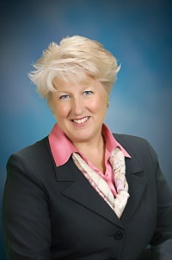 Jane MaliszewskiChief Energy Officer VAULT AssociatesJane Maliszewski is a Leadership Coach and Organization Development consultant and the owner of VAULT Associates, a Leadership and Team Development company helping leaders in technology transform their world. VAULT works with leaders who know the status quo won’t get them where they want to go, and develops leader-teams to manifest breakthrough performance.  Jane’s first career of 27 years was in the U.S. Army in the technology field, culminating in promotion to Colonel and a position as the CIO for the Army’s Training and Doctrine Command. Since starting her own business ten years ago, her consulting projects have included IT requirements and systems development, strategic planning, adult learning programs, small and large group facilitation, leader development programs, Emotional Intelligence capability, and individual and group coaching for executives, mid-level managers, and young professionals. Jane is an ICF ACC-credentialed coach with a specialty as a Certified Neuro-Transformation Coach. She has Masters Degrees in Business Administration and National Strategy, a Bachelor of Arts in History, and advanced professional certification in Organization Development, Knowledge Management, and federal Chief Information Officer.  Jane has been active in WIT since 2006 and recently served on the WIT Leadership Board and as Chair of the WIT Programs Committee. In addition, she is a volunteer coach/mentor with Leadership Arlington, WIT Mentor-Protégé program, Stand Beside Them, Inc. veteran coaching, and Semper Fi Odyssey a unique life success program for transitioning veterans. 